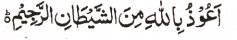 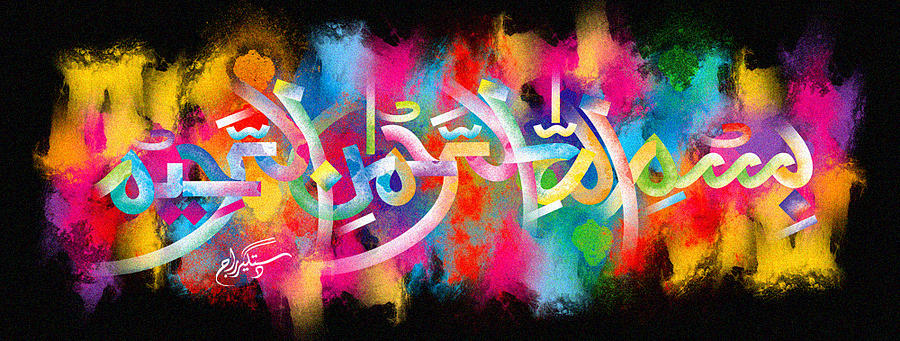 http://dr-umar-azam-islamicmiracles.weebly.com Please see my Site, especially the RESEARCH section and sign my Guest Book with your unique comments. Three Impressions of the Name of Allah  on the External Surface of a Red Mooli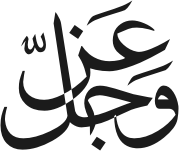 The Exclusive Islamic Miracle Photographs of Dr Umar Elahi AzamTuesday 5th January 2016Manchester, UKAlthough these photographs belong to Dr Umar Azam, readers have permission to use any/all of the photographs as long as the source is acknowledged.  Miracle Photographs, for example, have been shared on Twitter in the recent past.Introduction A red mooli  is a red-coloured vegetable of the radish family. 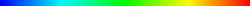 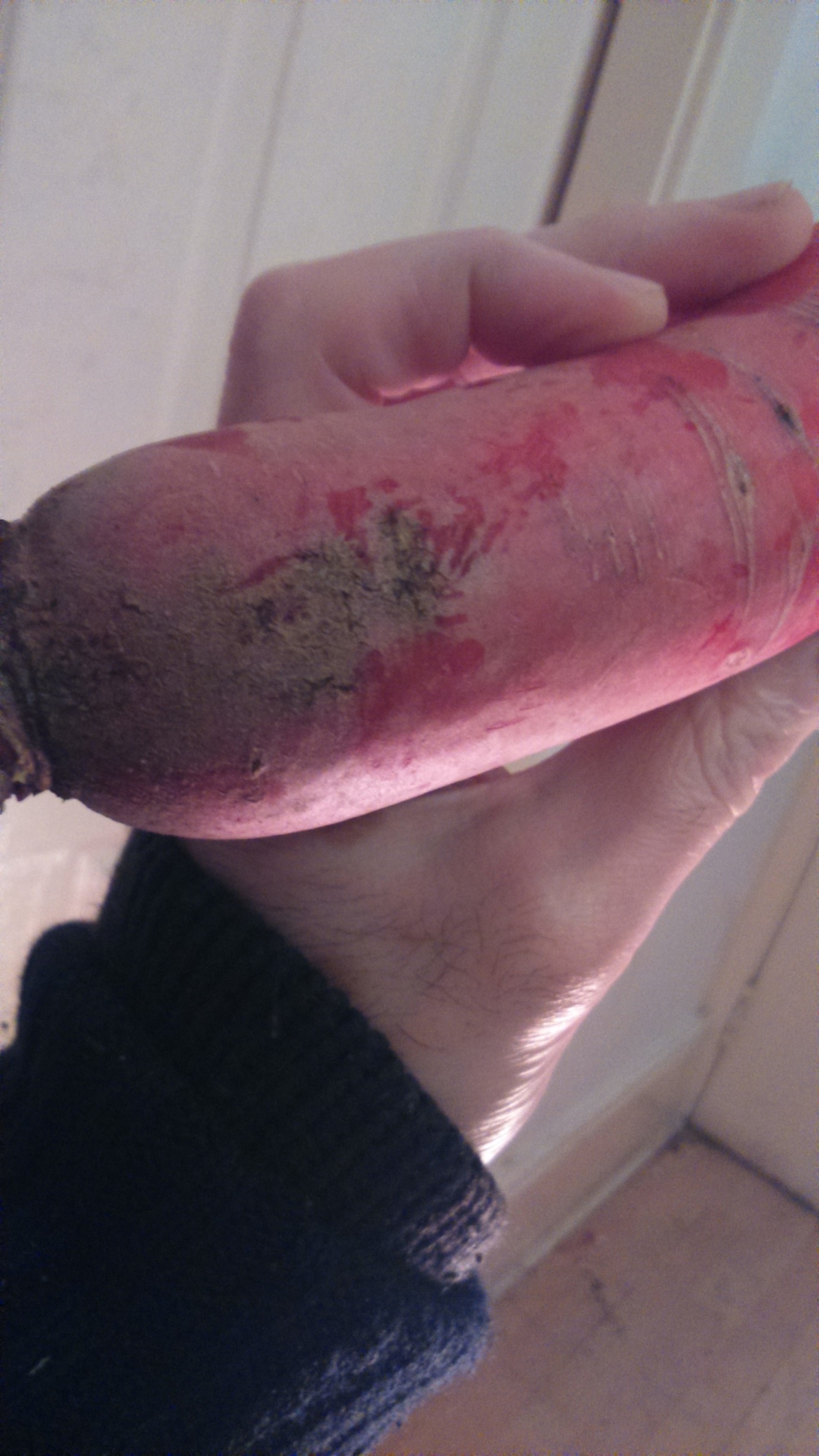 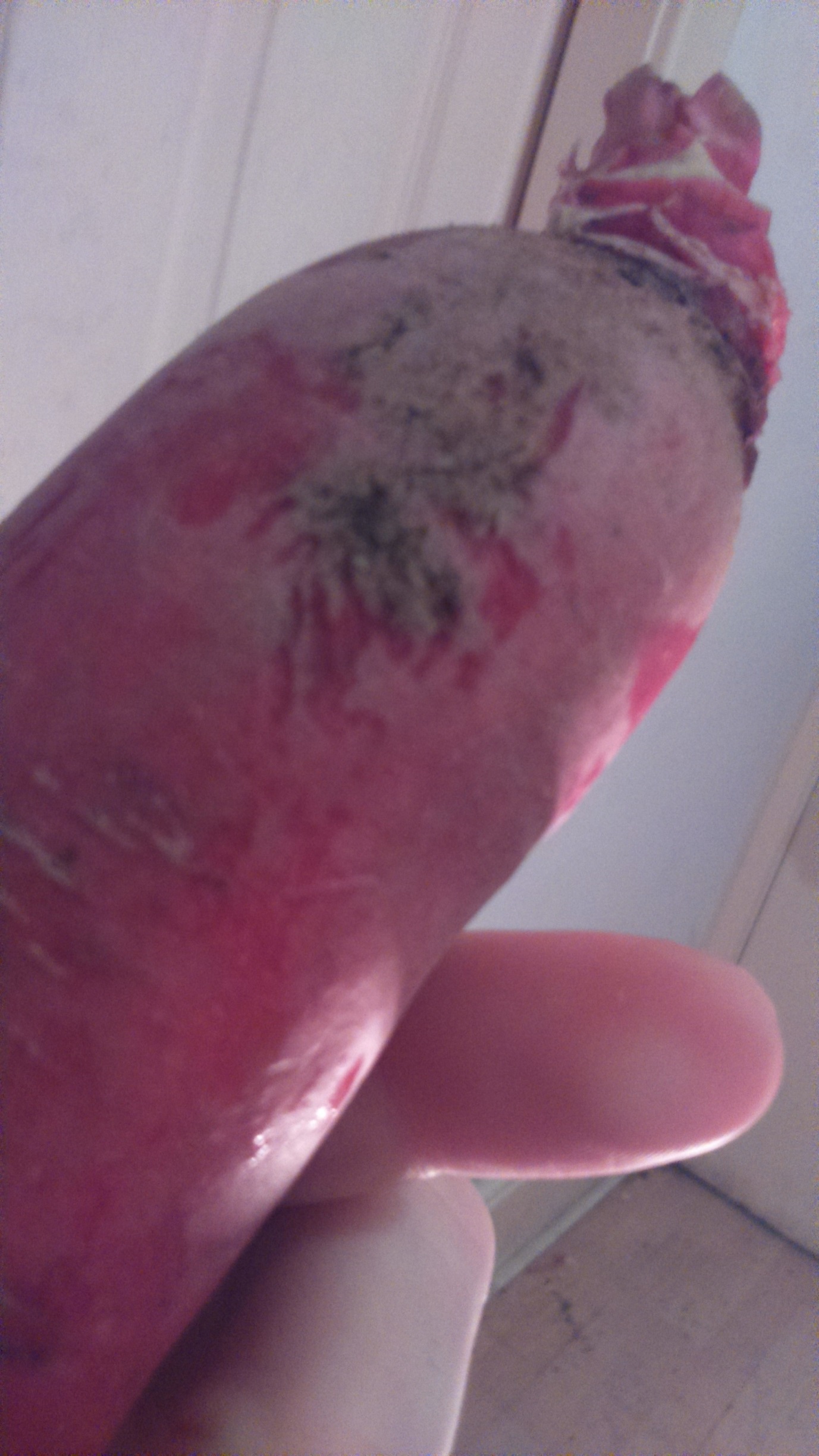 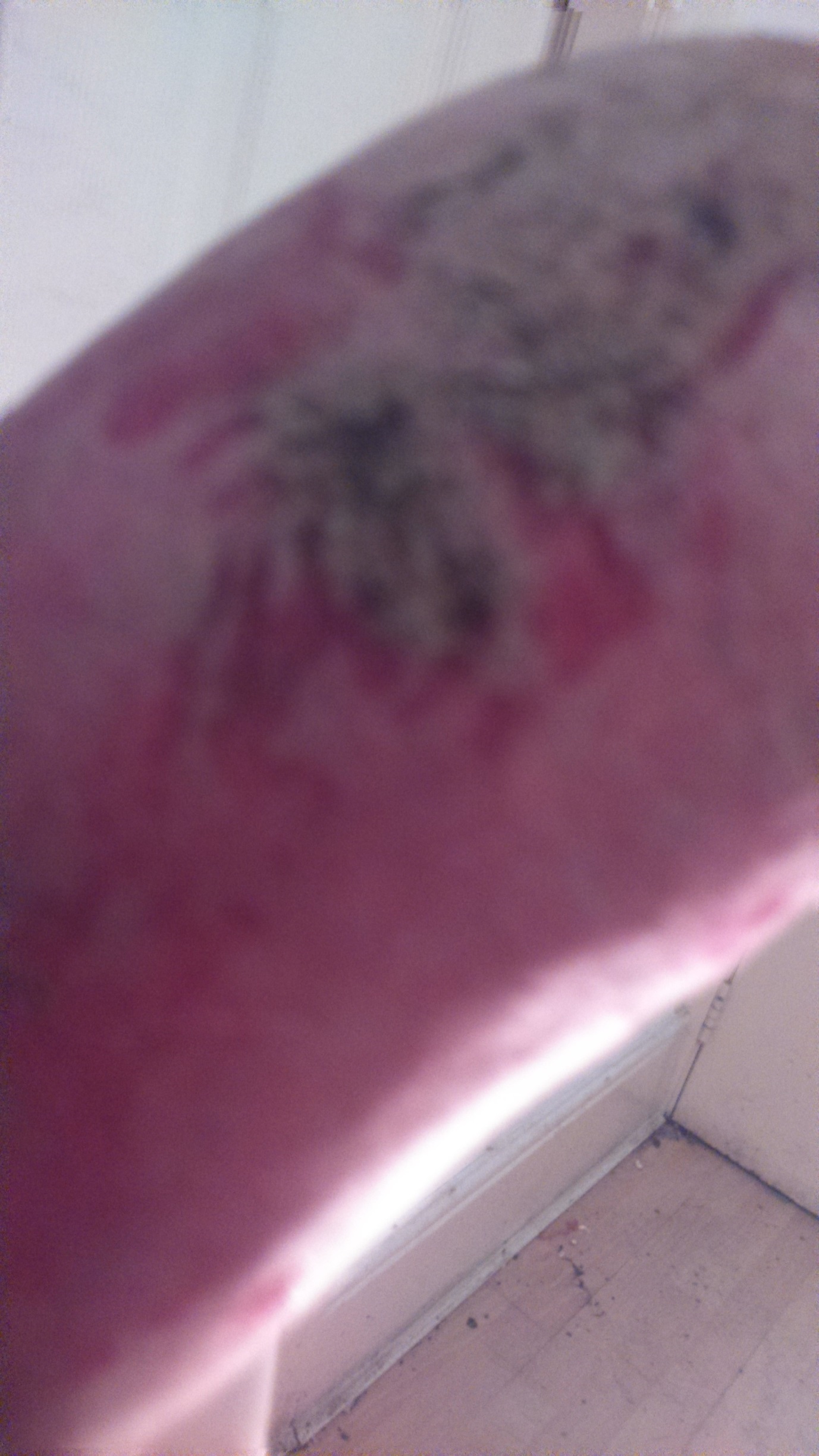 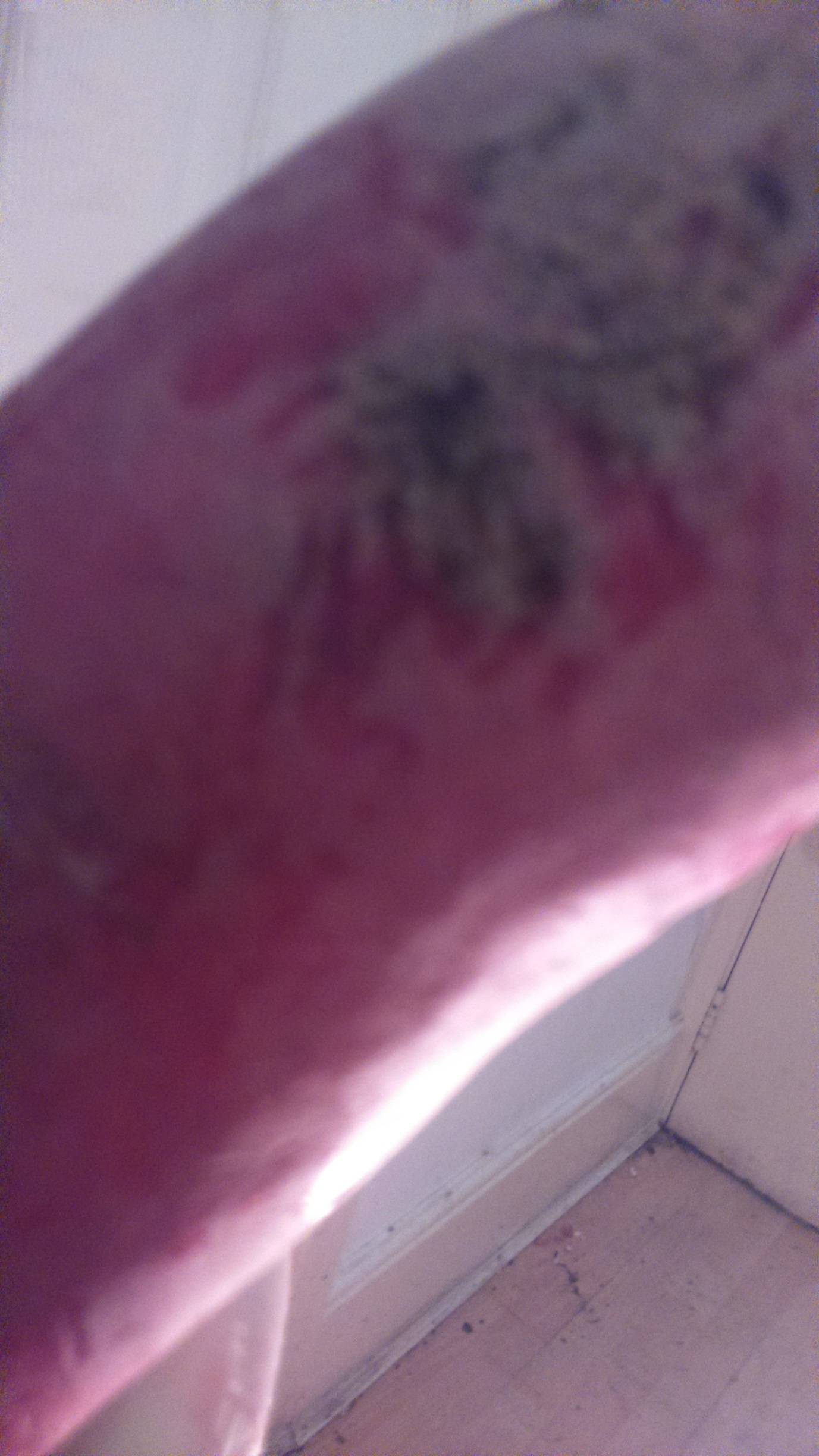 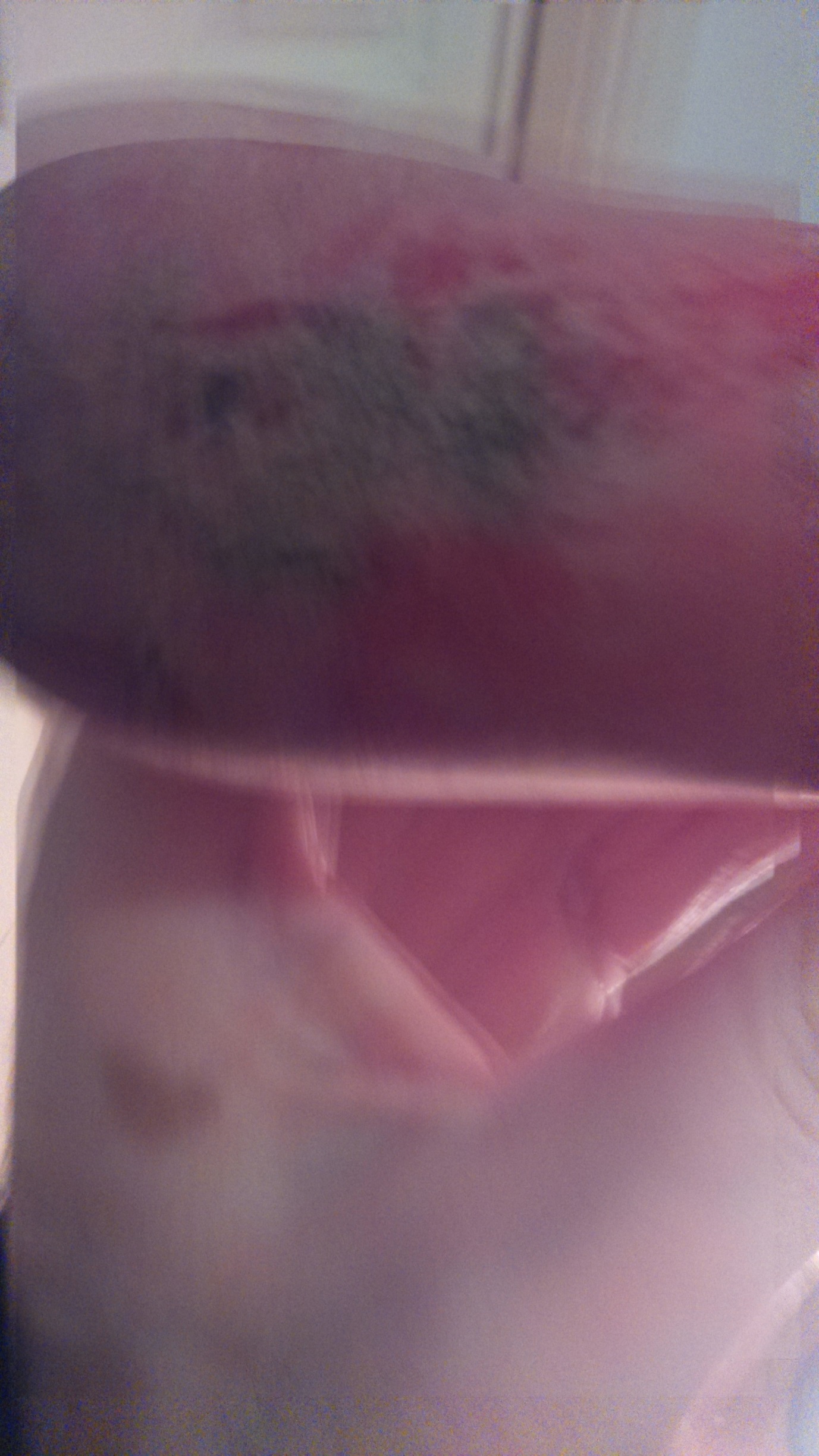 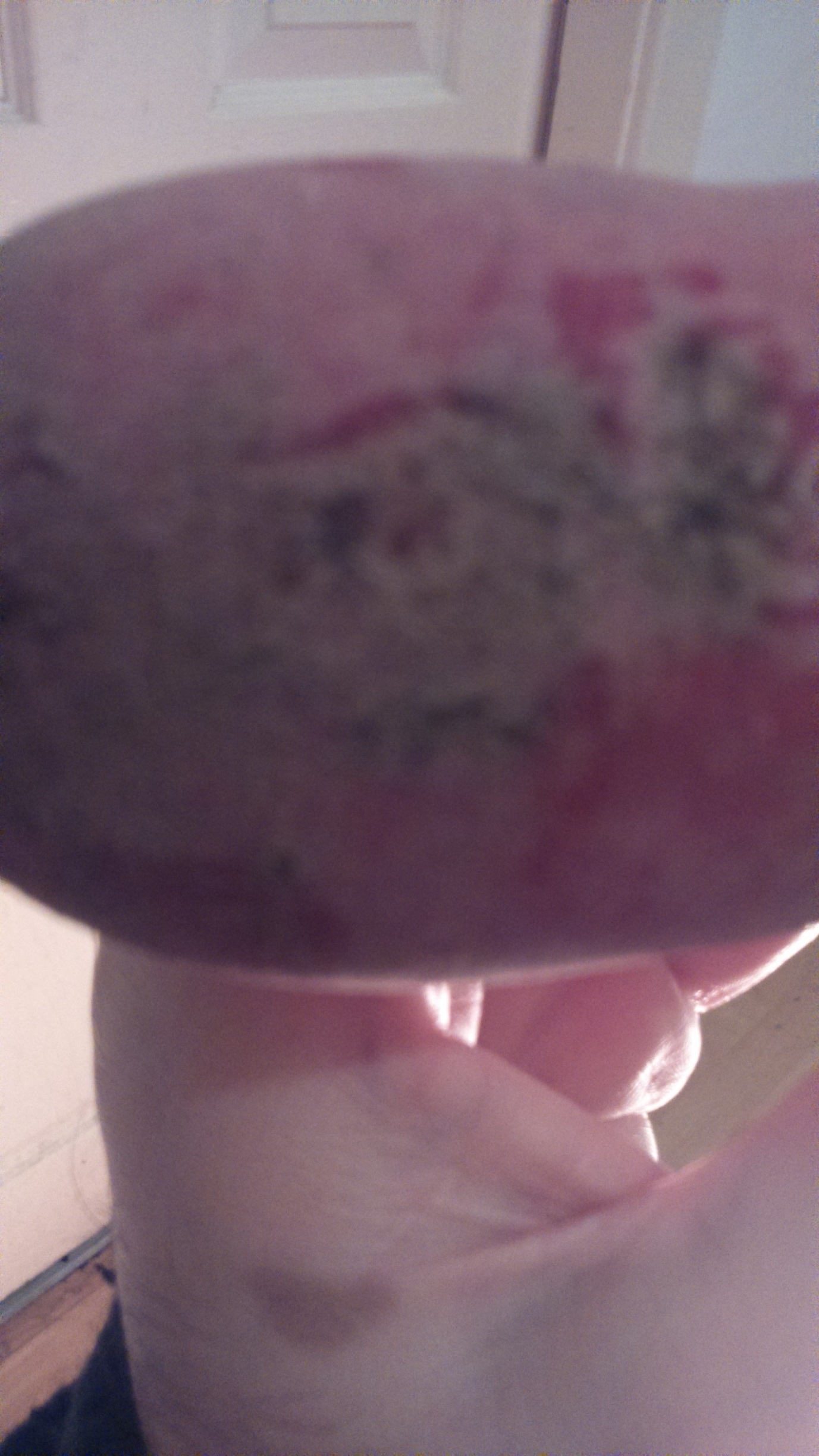 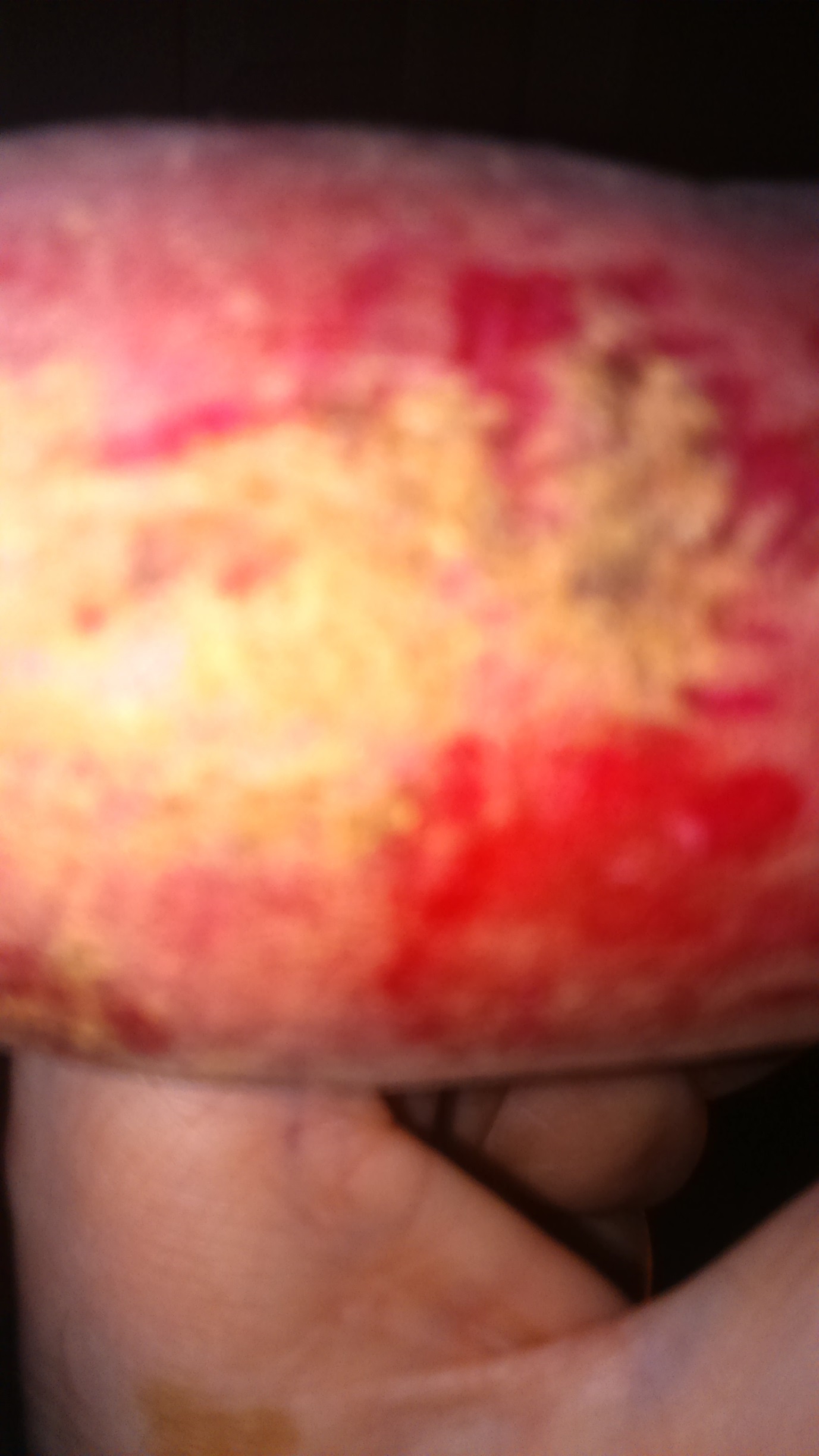 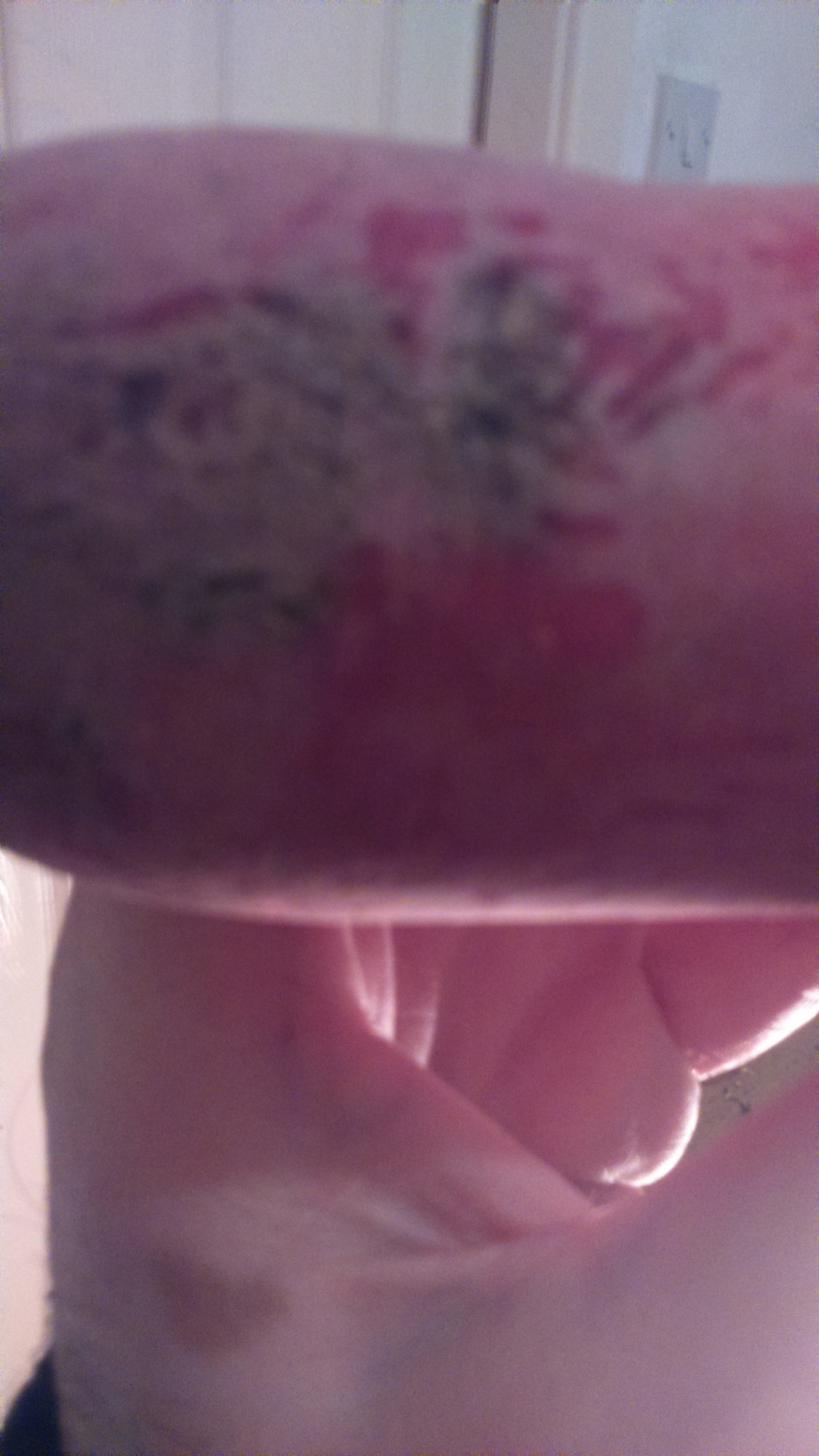 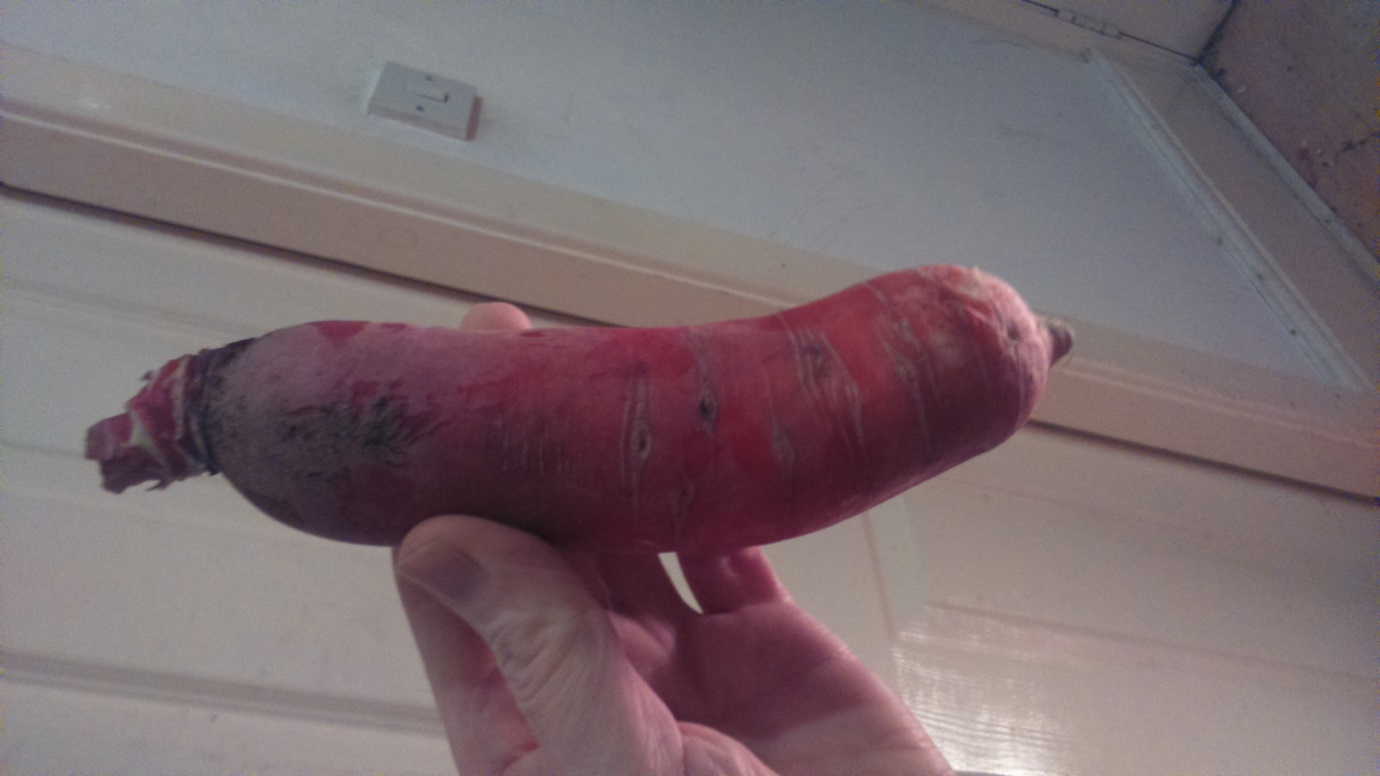 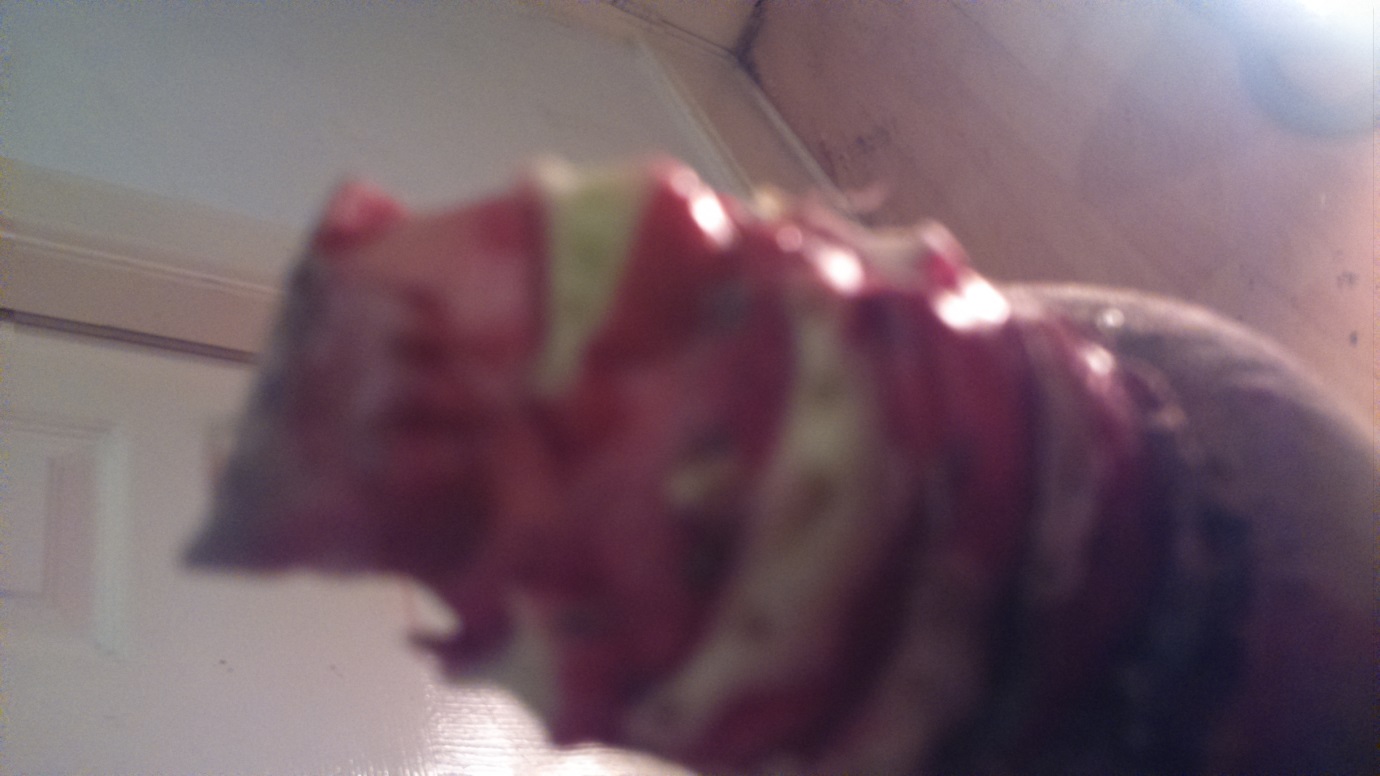 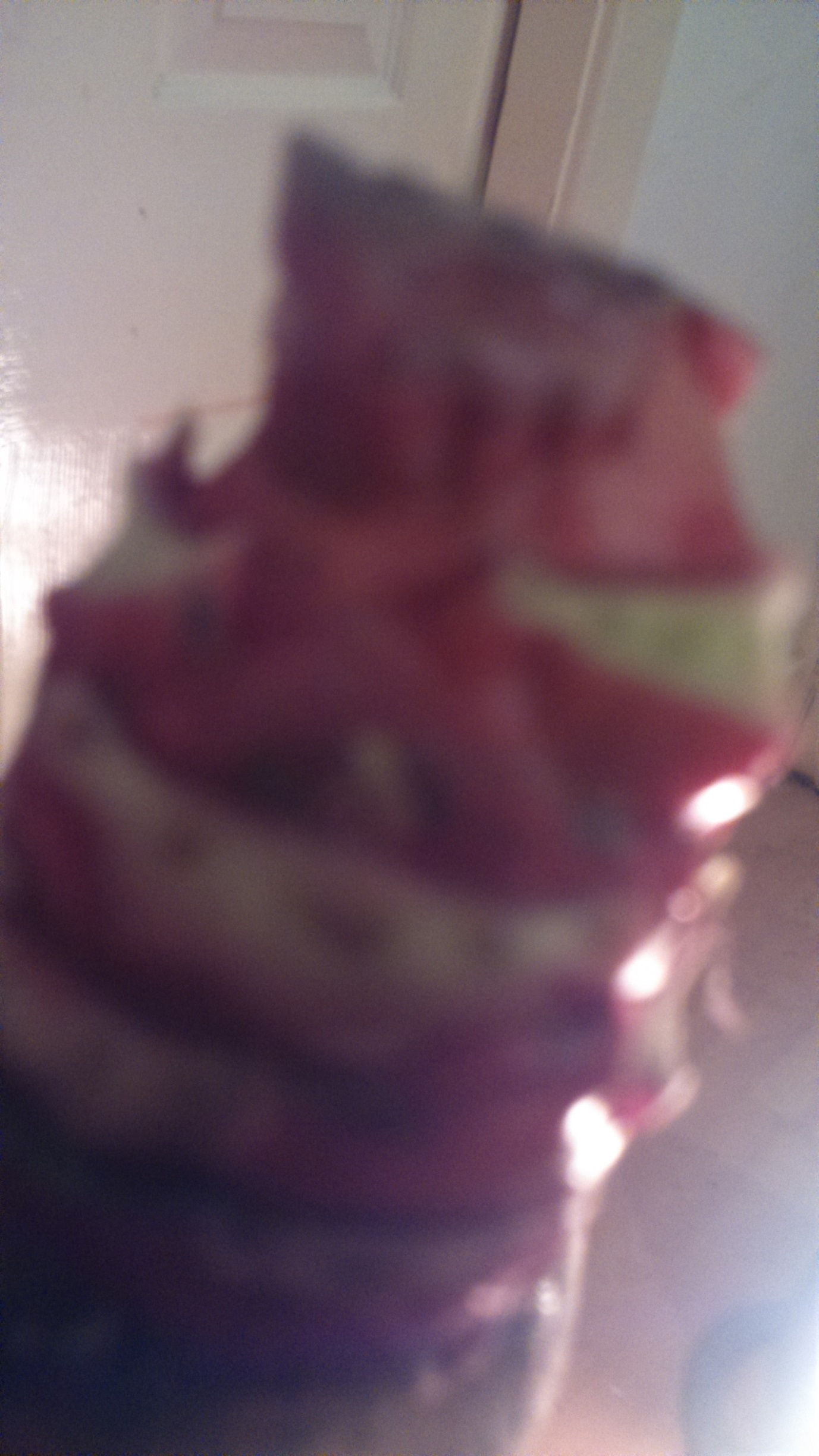 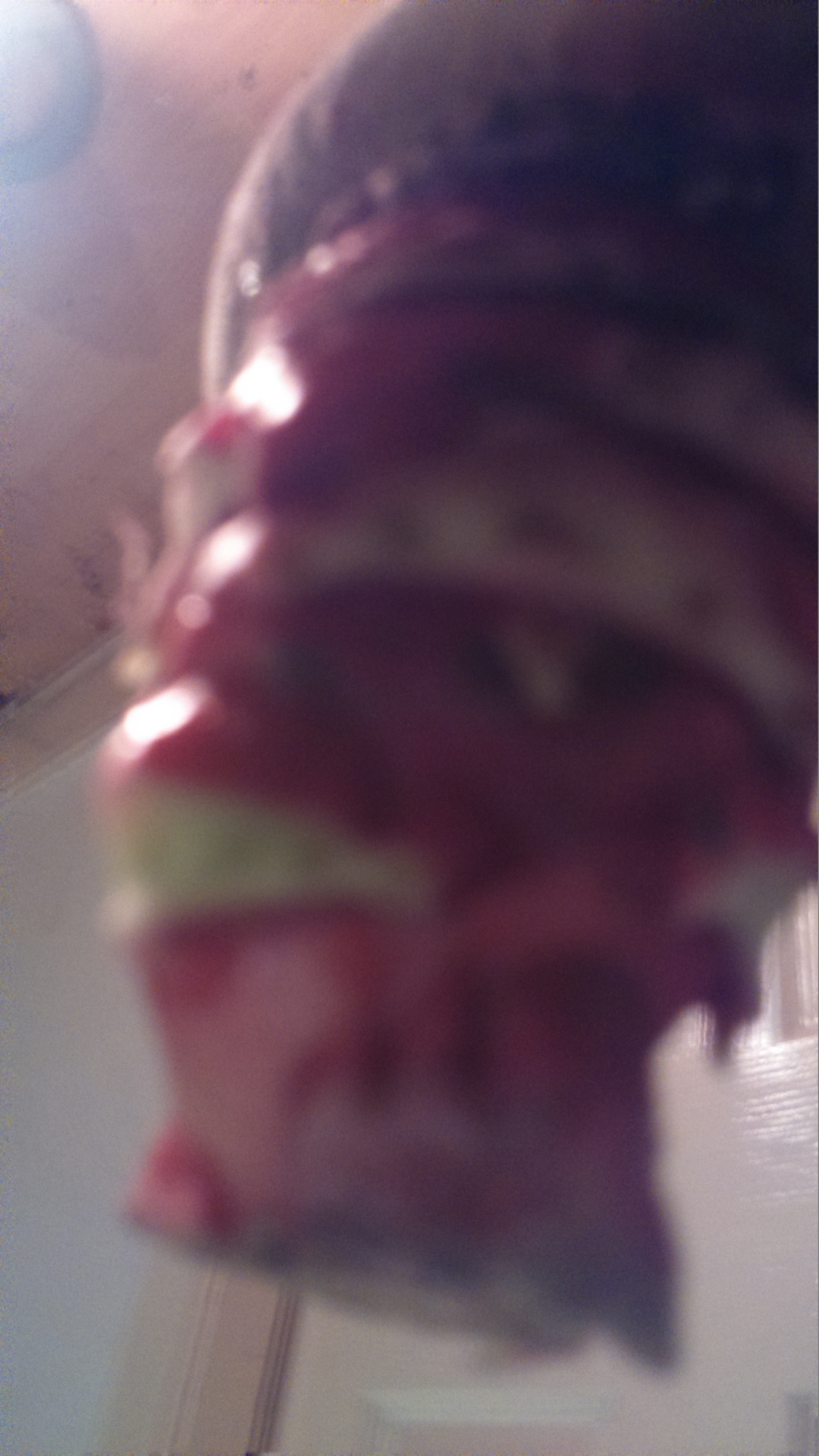 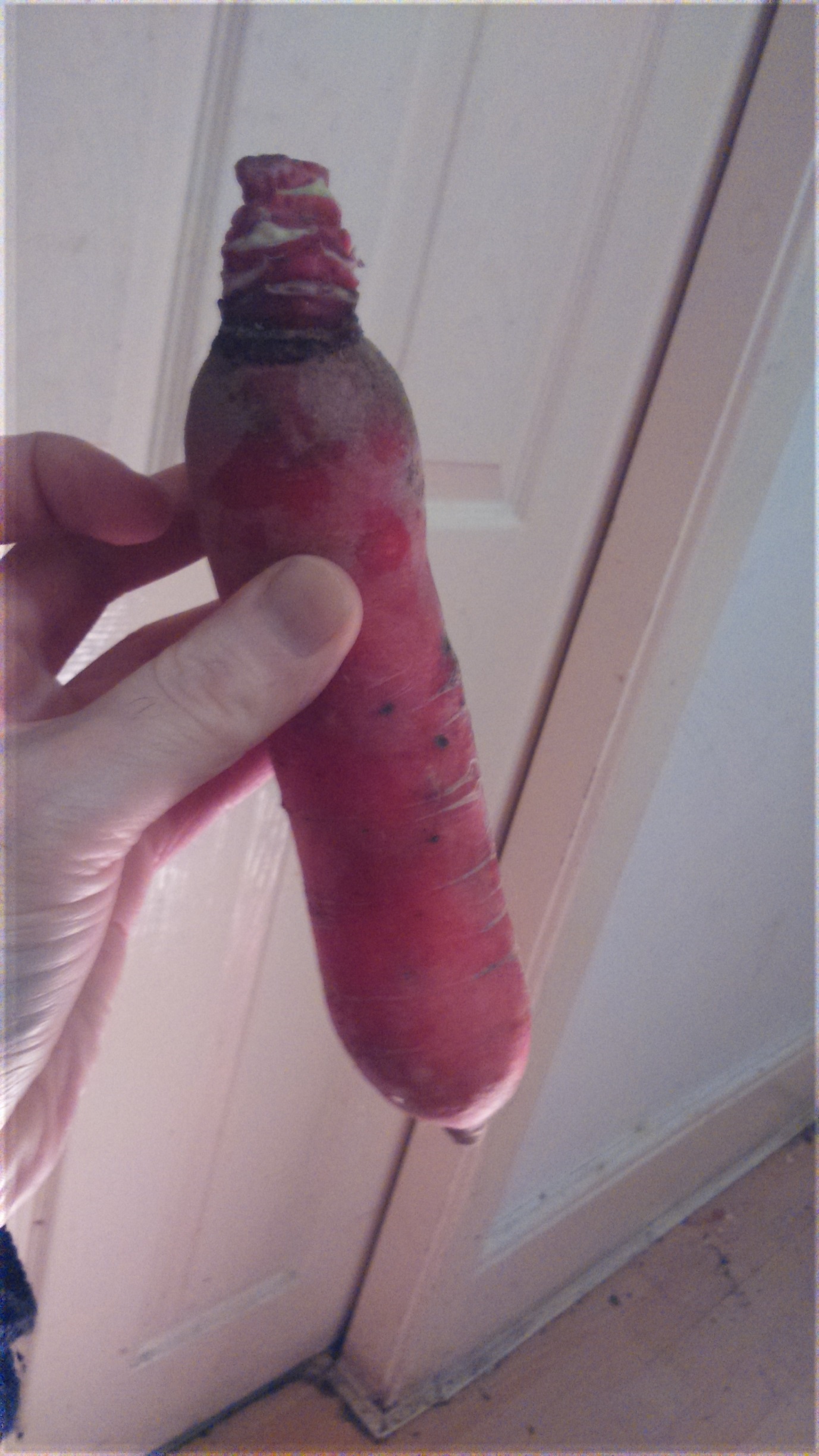 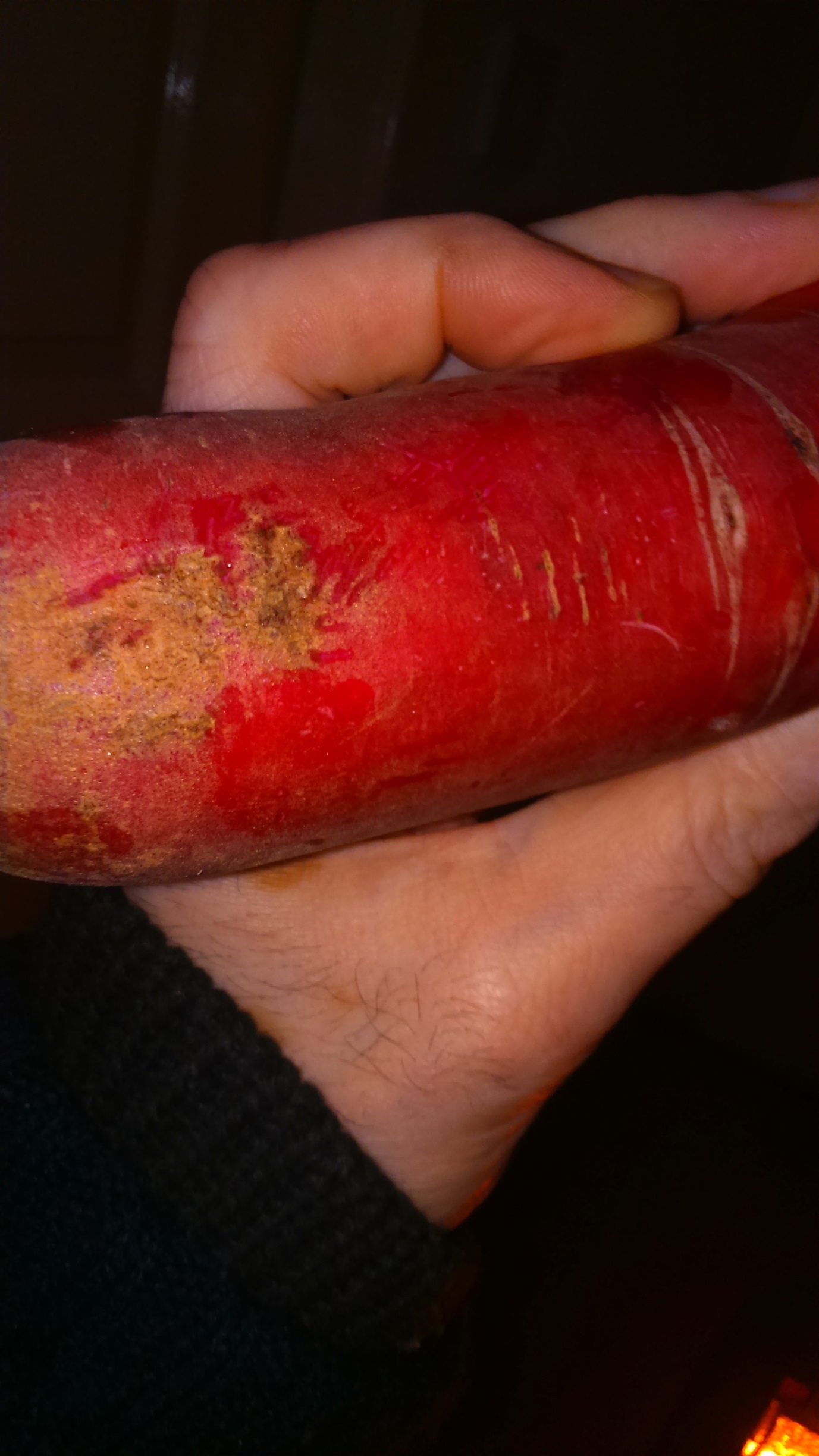 